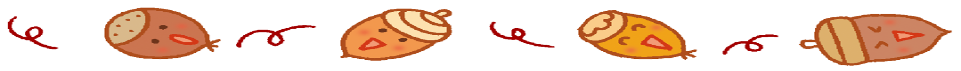 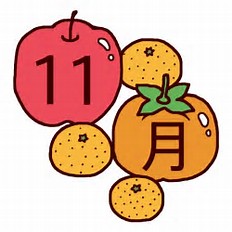 朝晩は冷え込むようになり、秋も深まってきました。子どもたちの体は春には身長が伸び、秋には体重が増えるといわれています。季節の食材を存分に味わって、これからの寒さに備えましょう。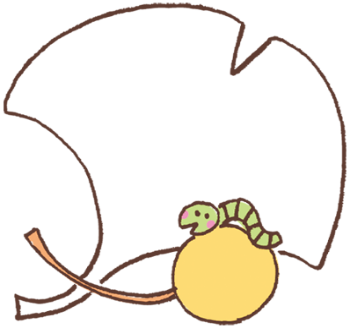 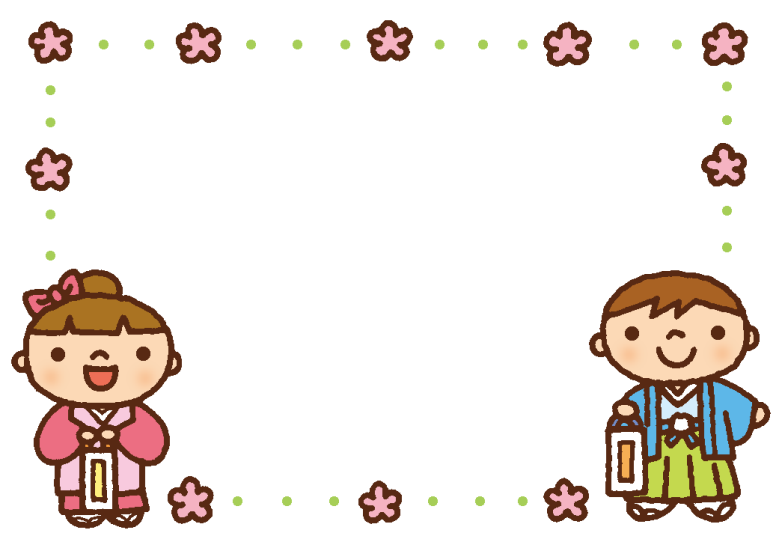 １１水ひじきと梅ごはん切干大根の炒め煮味噌汁長芋納豆発芽玄米　ひじき　梅　醤油　みりん　やくぜんだし玉葱　人参　切干大根　さつま揚げ　醤油　黒砂糖　オリーブオイル　玉葱　人参　なめこ　ねぎ　味噌長芋　人参　ゆかり　納豆　醤油１２木きのこごはん車麩のトマト煮味噌汁白じゃこ納豆手づくりわらび餅発芽玄米　人参　しめじ　昆布　醤油　みりん　やくぜんだしじゃがいも　玉葱　人参　車麩　トマト缶　醤油　みりん　黒砂糖玉葱　人参　ねぎ　もやし　味噌白菜　人参　しらす　納豆　醤油わらび餅粉　黒砂糖　きなこ１３金赤飯風みぞれ鍋風味噌汁かぼちゃ納豆発芽玄米　小豆　黒ごま　やくぜんだしがんも　玉葱　人参　大根　牛蒡　糸蒟蒻　醤油　みりん　黒砂糖玉葱　人参　えのき茸　ねぎ　味噌かぼちゃ　納豆　醤油１６月梅ごはん厚揚げカレーあんかけ風味噌汁ほうれん草納豆発芽玄米　梅　人参　醤油　みりん　やくぜんだし厚揚げ　玉葱　人参　じゃがいも　醤油　みりん　黒砂糖　カレー粉玉葱　人参　しめじ　ねぎ　味噌ほうれん草　もやし　人参　鰹節　納豆　醤油１７火キャベツごはんひじきの煮物味噌汁キムチ納豆発芽玄米　キャベツ　塩昆布　醤油　みりん　やくぜんだし玉葱　人参　ひじき　糸蒟蒻　ごま油　醤油　みりん　玉葱　人参　木綿豆腐　ねぎ　味噌大根　人参　キムチソース　納豆　醤油　みりん１８水青梗菜と椎茸のごはんさつまいも甘煮味噌汁ブロッコリーサラダ発芽玄米　青梗菜　干し椎茸　醤油　みりん　やくぜんだしさつまいも　りんご　レーズン　塩玉葱　人参　エリンギ　ねぎ　味噌ブロッコリー　キャベツ　ツナ　人参　醤油　黒砂糖　黒酢１９木いりこごはん五目煮広島っこ汁小松菜ともやしの納豆発芽玄米　いりこ　人参　醤油　みりん　やくぜんだし里芋　人参　大豆　厚揚げ　昆布　醤油　みりん　黒砂糖玉葱　人参　春菊　ねぎ　　しらす　味噌　オリーブオイル小松菜　もやし　人参　納豆　醤油２０金わかめごはんホキのゆかり揚げ風じゃがいも納豆味噌汁発芽玄米　わかめ　人参　醤油　みりん　やくぜんだしホキ　塩　米粉　ゆかり　オリーブオイルじゃがいも　人参　納豆　醤油　玉葱　人参　　ねぎ　えのき茸　味噌２４火鮭とかつおごはん麻婆豆腐風すまし汁白菜納豆発芽玄米　鮭　鰹節　やくぜんだし木綿豆腐　人参　玉葱　ねぎ　味噌　黒砂糖　薄口醤油玉葱　人参　麩　葱　薄口醤油白菜　人参　納豆　醤油２５水広島菜ごはんパンプキンサラダ味噌汁フライビーンズ風発芽玄米　広島菜づけ　鰹節　やくぜんだしかぼちゃ　玉葱　しろごま　醤油玉葱　人参　えのき茸　ねぎ　味噌大豆　海苔　片栗粉　醤油　黒砂糖２６木じゃこごはんさつま汁風すまし汁もりもり納豆発芽玄米　しらす　白ごま　醤油　みりん　やくぜんだし玉葱　人参　さつまいも　ねぎ　蒟蒻　干し椎茸　油揚げ　白みそ　赤みそ　オリーブオイル玉葱　人参　麩　わかめ　薄口醤油　ブロッコリー　カリフラワー　納豆　醤油２７金人参黒ごまごはん赤魚の塩麹やき味噌汁ゆかり納豆発芽玄米　人参　黒ごま　醤油　みりん　やくぜんだし赤魚　塩麹　玉葱　人参　ねぎ　　木綿豆腐　味噌キャベツ　人参　ゆかり　納豆　醤油３０月キムタクごはん糸蒟蒻と野菜の煮物味噌汁里芋納豆発芽玄米　白菜　ツナ　たくあん　キムチソース　薄口醤油玉葱　人参　青梗菜　麩　しめじ　えのき茸　糸蒟蒻　醤油　みりん玉葱　人参　もやし　ねぎ　味噌里芋　人参　玉葱　納豆　醤油日曜献立名主な食材２月青菜ごはんパンプキンサラダ味噌汁大根なっとう	発芽玄米　ほうれん草　塩昆布　醤油　みりん　やくぜんだしかぼちゃ　玉葱　白ごま　醤油玉葱　人参　わかめ　ごぼう　味噌大根　人参　刻みのり　納豆　醤油４水玄米チャーハン風高野豆腐の煮物味噌汁もやし納豆発芽玄米　牛蒡　ひじき　ツナ　にんにく　醤油　みりん　やくぜんだし高野豆腐　玉葱　人参　干し椎茸　醤油　黒砂糖　薄口醤油　玉葱　人参　わかめ　えのき茸　味噌もやし　人参　納豆　醤油５木さけごはん焼きししゃも味噌汁さつまいも納豆発芽玄米　さけ　黒ゴマししゃも玉葱　人参　木綿豆腐　わかめ　味噌さつまいも　納豆　醤油６金ゆかりごはん大豆と茎わかめの煮物味噌汁カルちゃんサラダ発芽玄米　ゆかり　醤油　みりん　やくぜんだし玉葱　人参　大豆　茎わかめ　昆布　干し椎茸　醤油　黒砂糖　みりん玉葱　人参　なめこ　ねぎ　味噌小松菜　人参　もやし　ひじき　しらす　ツナ　醤油　ごま　黒砂糖　黒酢９月菜飯風野菜のそぼろ煮味噌汁えのき納豆発芽玄米　菜飯ふりかけ（三島食品）玉葱　人参　白菜　大豆　厚揚げ　醤油　みりん　片栗粉玉葱　人参　しめじ　ねぎ　味噌えのき茸　玉葱　人参　納豆　醤油１０火高菜ごはん根菜のきなこいため風味噌汁じゃが納豆発芽玄米　高菜漬け　醤油　みりん　やくぜんだし牛蒡　大根　人参　きなこ　醤油　黒砂糖　みりん　オリーブオイル玉葱　人参　油揚げ　ねぎ　味噌じゃがいも　人参　納豆　醤油